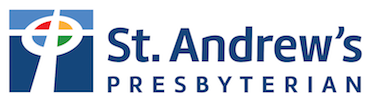 Sunday School/Nursery Registration Form 20___ - ___Please complete the registration form below and return it to the Sunday School Coordinator. We only need one form per family, so please include all you children on the one form. Thank you!Parent’s name _________________________________________________________________Address______________________________________________ Phone ___________________Emergency Contact or Cell Phone __________________________________________________E-Mail Address _________________________________________________________________Child’s Name ______________________________________________ Grade ______________Birthday _________________________Allergy Concerns _______________________________Child’s Name ______________________________________________ Grade ______________Birthday _________________________Allergy Concerns _______________________________Child’s Name ______________________________________________ Grade ______________Birthday _________________________Allergy Concerns _______________________________